                                Лэпбук- «Удивительная математика» Лэпбук — это новое, интересное методическое пособие для образовательной и развивающей деятельности дошкольников, где с помощью разных дидактических игр можно с детьми повторить и закрепить пройденный материал, систематизировать знания, а также познать что- то новое, интересное в совместной деятельности взрослого и ребенка.В этом году, я решила использовать лэпбук - как эффективное средство для привлечения родителей к сотрудничеству. Предложила родителям изготовить лэпбуки своими руками вместе с детьми, а тему своего лэпбука выбрать пожеланию.И сегодня мы представляем лэпбук «Удивительная математика», мамы Ромы М - Михайловой Ю.Н.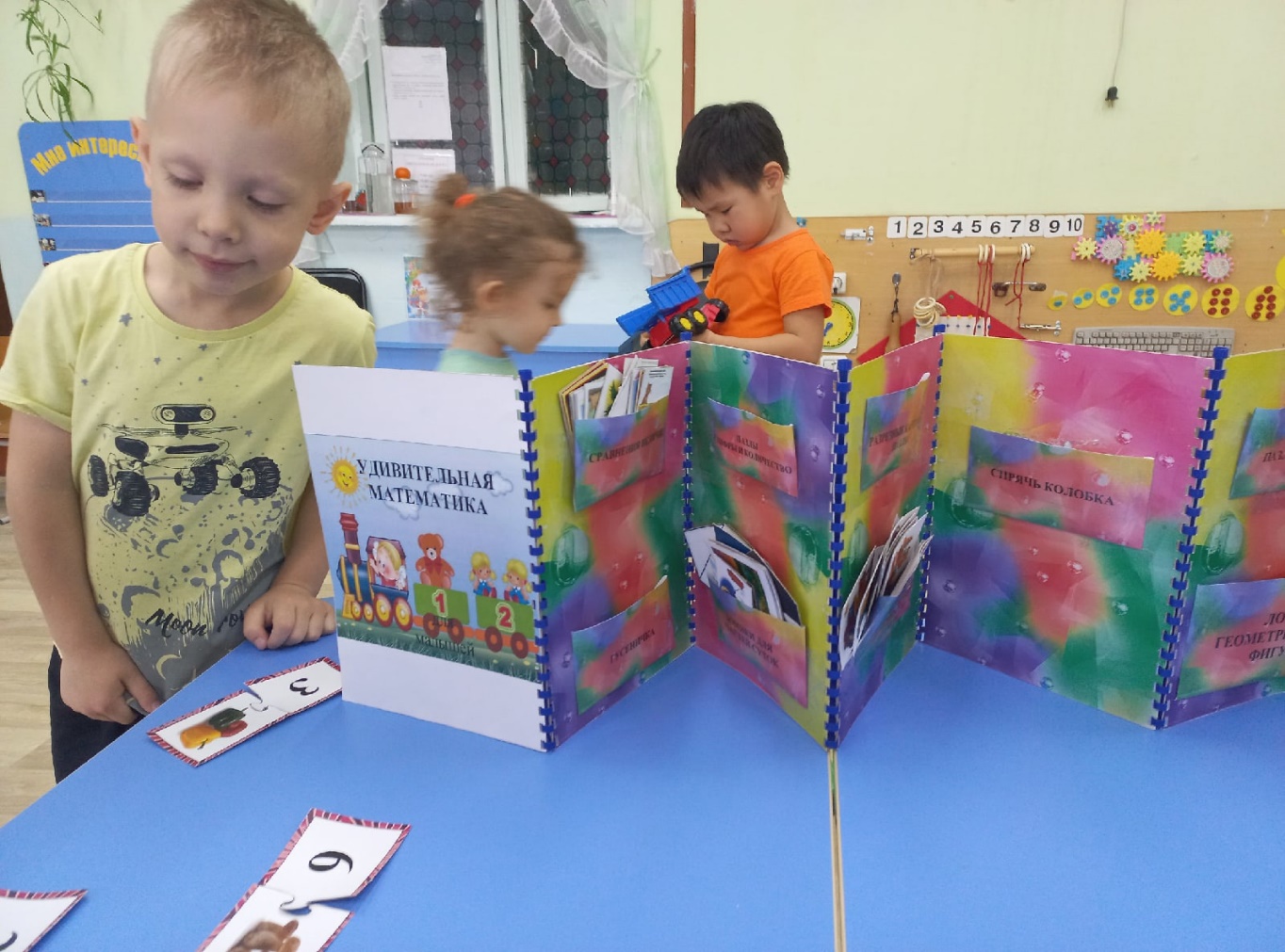  Игра «Пазлы с цифрами» Цель: закреплять навыки счета в пределах 5, развивать память, внимание, логическое мышление.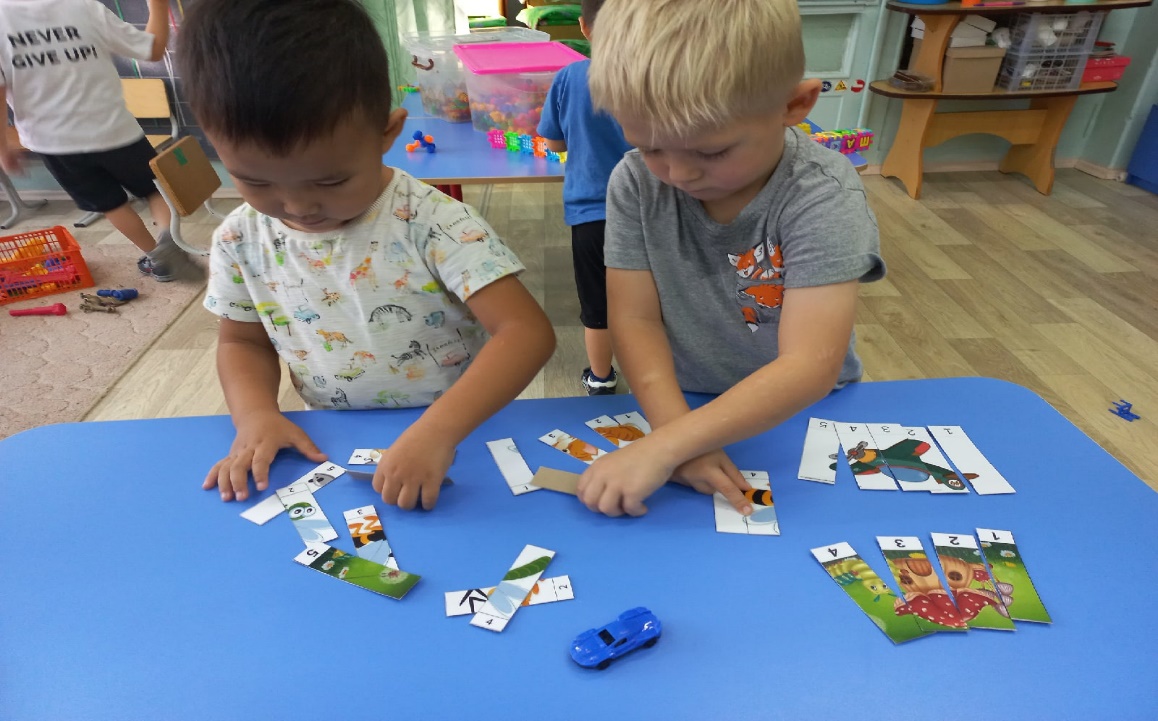                        Игра «Лото геометрическими фигурами»Цель: закреплять умение различать геометрические фигуры: прямоугольник, треугольник, квадрат, круг, овал.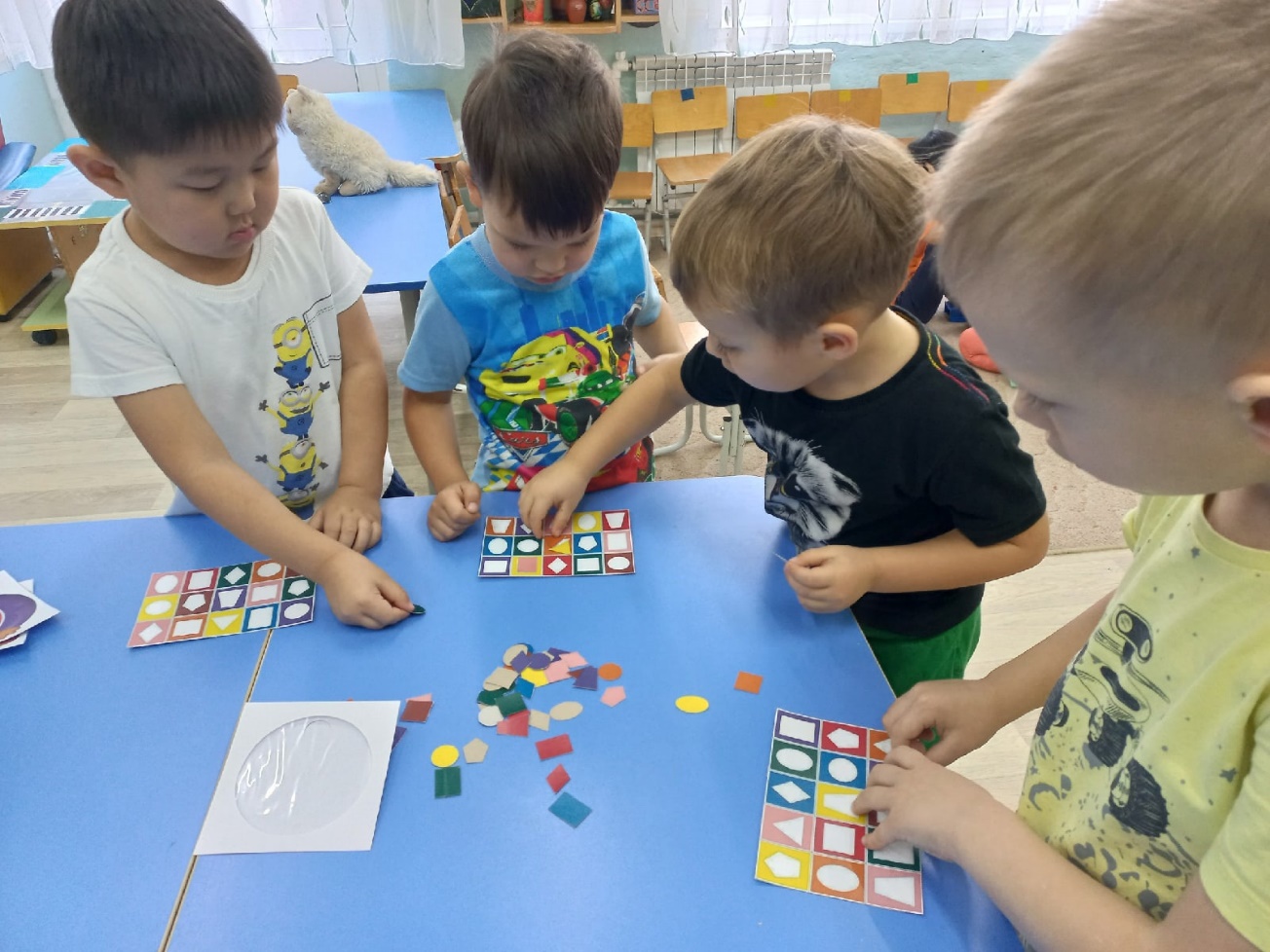                              Игра «Спрячь колобка»Цель: формировать умение детей различать основные цвета: красный, желтый, зеленый, синий, белый, черный, соотносить предметы по цвету.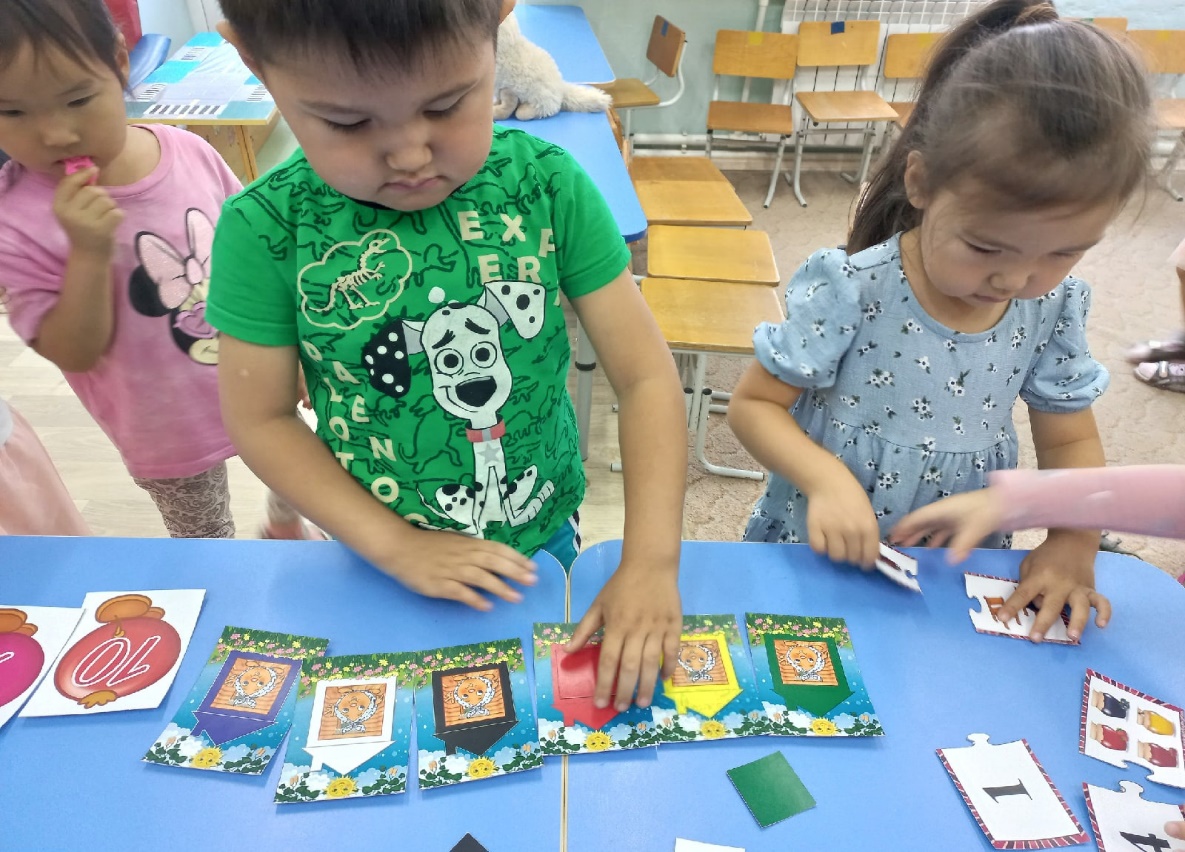                          Игра «Домики для частей суток»Цель: закреплять названия частей суток и их последовательность.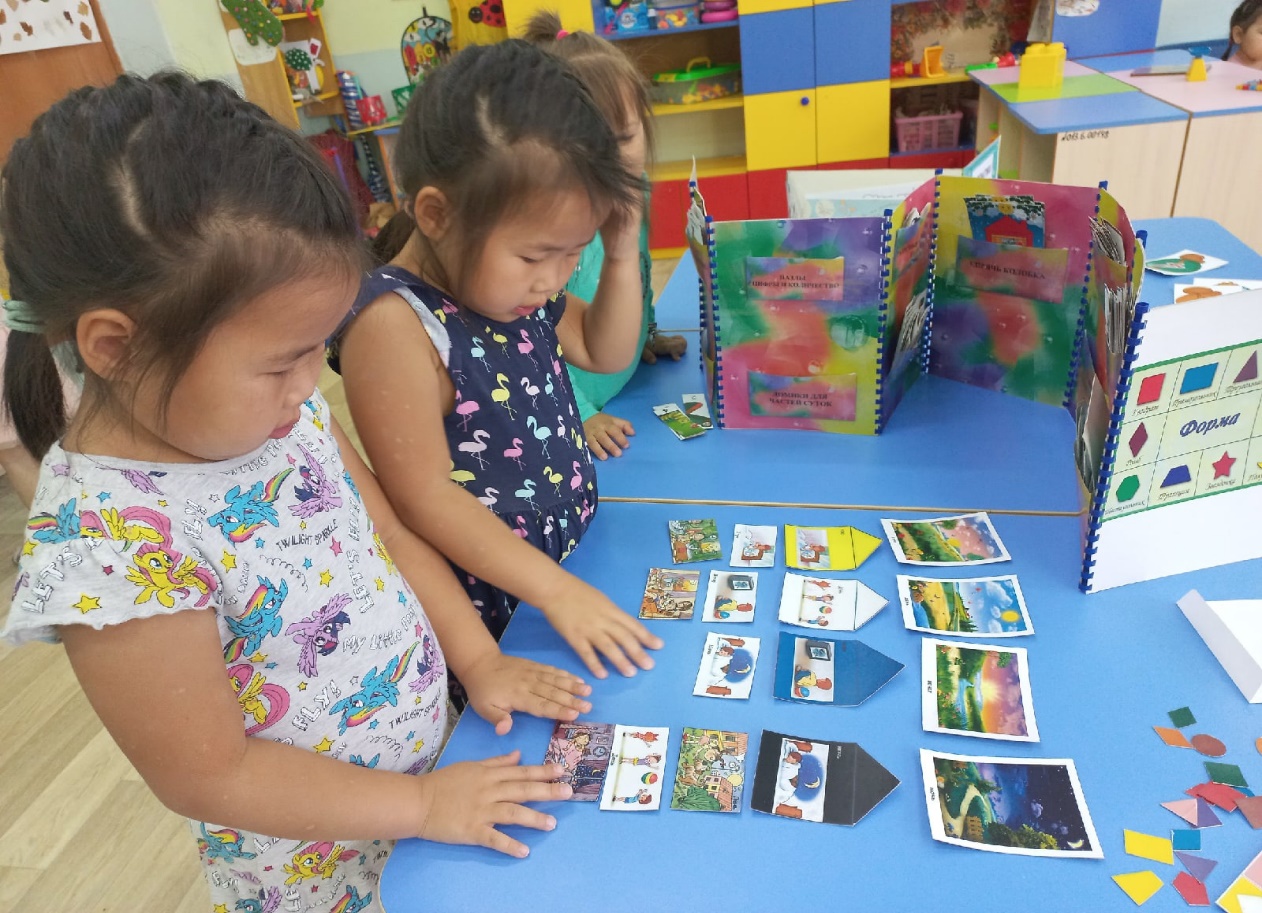                           Игра «Пазлы цифры и количество»Цель: продолжать учить соотносить цифру и количество предметов.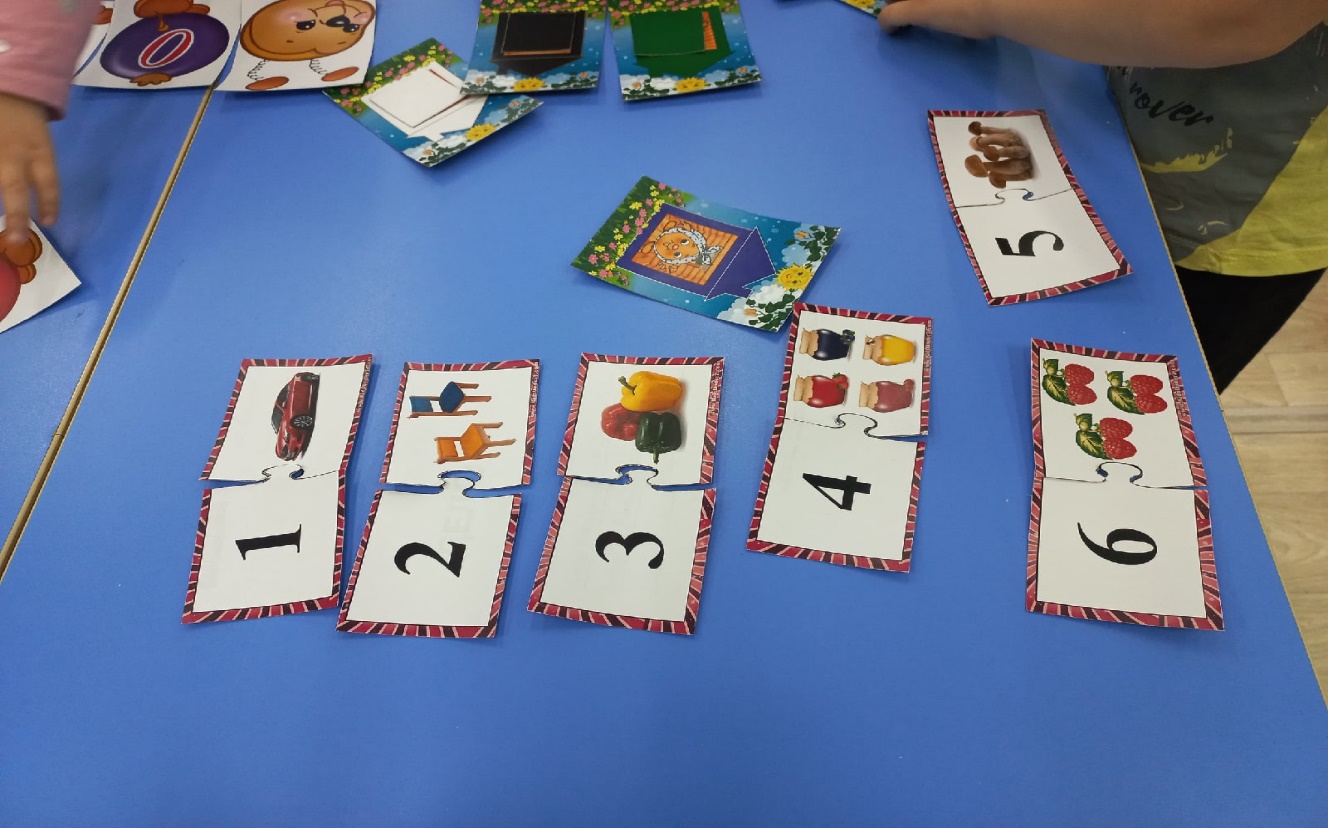                            Игра «Гусеничка»Цель: знакомство детей с цифрами, вести порядковый счет.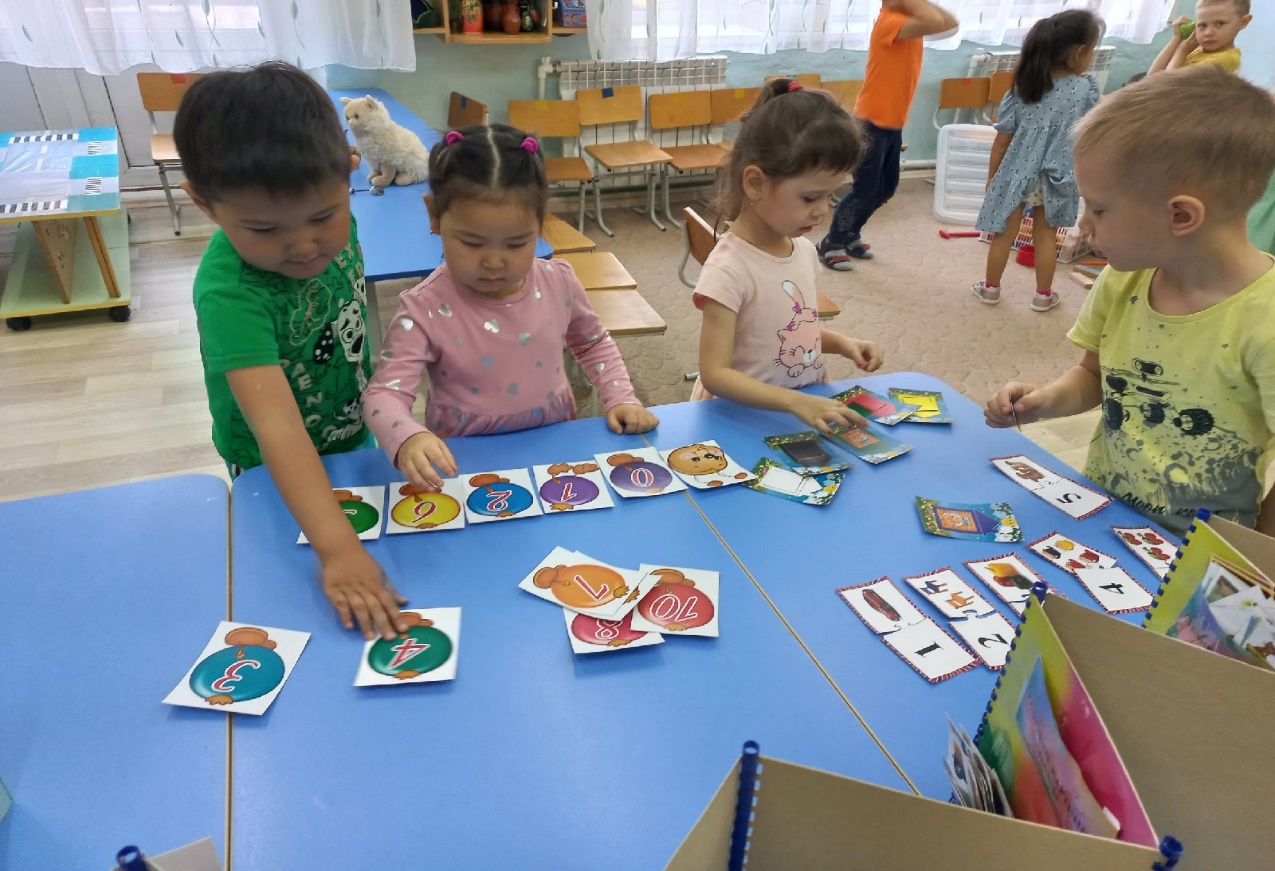                                        Спасибо за внимания!